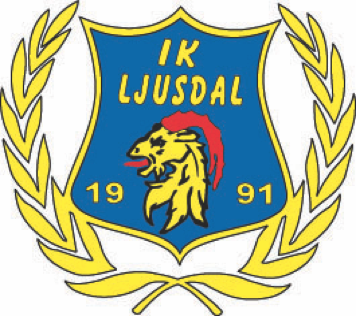 Verksamhetsplan säsongen 2020/2021För längre verksamhetsplan, se separat dokument som ej är reserverat för årsmötet.Lag kommande säsongInkluderat träningsgruppen på grön nivå så kommer IK Ljusdal ha 8 anmälda lag.Träningsgrupp 2011/2012Grön nivå. Ledare för laget är Erik Hasselberg, Patrik Persson och Marie Pilasgård. P10Blå nivå. Ledare för laget är Stefan Netsman, Linda Hörnell och Linus Lennholm. P08Röd nivå. Ledare för laget är Robin Hero. F07Röd nivå. Ledare för laget är Fredrik Lundh. P06/07Röd nivå. Ledare för laget är Stefan Kuldsaar, Staffan Eriksson, Per Löfgren. F05/06 
Röd nivå. Ledare för laget är Erik Hjelm och Kaj Koponen. P04
Fortsätter på röd nivå. Ledare för laget är Anders Bergström och Andreas “Dea” LundgrenDamAnmälda till Division 1 Mittsverige. Ledare för laget Jörgen Persson och Magnus Hast.Styrelse kommande säsongAdam Svender, Stefan Kuldsaar, Jörgen Persson, och Jesper Magnusson avgår. Staffan Erikssons mandatperiod är slut. Kvar på 1 år är Louise Thofalk. Valberedningens förslag Ordförande: Olle Gunnarsson, 1 år. Ledamöter: Louise Thofalk, kvar på 1 år. Staffan Eriksson, nyval 2 år. Linda Junfors, nyval 2 år. Marie Pilasgård, fyllnadsval 1 årJimmy Vesterinen, fyllnadsval 1 år. VakantFörslag till valberedningenAdam Svender, valberedningens ordförande 1 årStefan Kuldsaar, ledamot valberedningen 1 årLinda Hörnell, ledamot valberedningen 1 årÖvrigtSponsringsgruppStyrelsen vill ha hjälp av en sponsringsgrupp bestående av 6-8 personer som kan hjälpa föreningen att dra in sponsorer. Varje medlem i gruppen ska ha kontakt med 1-3 företag. Föreningen ser till att paket och priser finns klara. Gruppen skall vara av informell natur och ha känslan av att ’’ett telefonsamtal kan jag göra’’. FöreningsdomareSatsning på föreningsdomare. 4-6 utbildade föreningsdomare som ska döma primärt blå och grön nivå. Detta tror vi kan spara någonstans mellan 20.000 och 30.000. UtbildningarSamtliga ledare ska ha de utbildningar som krävs av dem! Föreningen kommer aktivt uppmuntra vidareutbildning för de som vill.MaterialinköpEfter årsmötet skall en budget för materialinköp och matchkläder göras för att komplettera satt budget. Materialinköpen görs löpande och tar hänsyn till föreningens likviditet. Kassör har självfallet rätt att bromsa. Starta nytt lagPojkar/flickor födda 2013. SIU- anpassad föreningVi Årshjul 2020-2021MånadKategoriHändelseKommentarAugusti 26:eMöte ÅrsmöteAugusti 26:eMöteKonstituerande styrelsemöte möteVanligen i anslutning till årsmötetSeptemberFörsäljningNewbody startarBehövs en ansvarigSeptemberKlubbkvällFöreningskvällLouise ansvarig föregåendeSeptemberAdministrationLedare skickar in utdrag ur belastningsregistret. Ansvarig behövs. Info finns hos förbundet. September- oktSchemaläggningMatchschemanStefan Kuldsaar. har tidigare varit ansvarig Oktober UtbildningDomarutbildning, grundutbildning, vidareutbildning. Behöver bokas, stäm av med förbundet. Gör inventering bland ledare.OktoberStart av nya lagÅrskull 2013Kolla intresse via sociala medier. Kalla till provträning/föräldrainformation  som andra ledare/styrelsemedlemmar  håller i. Försök ragga ledare. NovemberAdministrationSök idrottslyftet för ersättning för utbildningarnaJörgen Persson ansvarig. NovemberFörsäljningBingolottoAnsvarig behövs. Stefan Wallin har tagit andra uppdrag. Påbörja tidigt på månaden. Beställning av ca. 2600 lotter är gjord. DecemberLedaraktivitetSkicka ut julkort/tackkort till ledare/styrelse- medlemmar. Emma Blomgren har hjälpt oss i egenskap av fin handstil. DecemberAdministrationHalvårsrapport och prognos. Kassör ansvarig. DecemberFöreningsaktivitetJulavslutning Ersätter kickoffen pga. Covid-19Januari FörsäljningSkicka tillbaka ej sålda bingolotter till Folkspel. Förra året senast den 11:e januari. FebruariAdministrationLok-stödsansökanJörgen Persson ansvarig. Senast 25/2. MarsValberedningAvstämning med valberedning. Hur ser det ut inför kommande år. AprilLedaraktivitetLedaravslutningTraditionellt en middag där föreningen  bjuder på mat+ 1 dryck hos lokal restaurang. Även andra enskilda som hjälpt till extra mycket brukar bjudas in. April InventeringMaterialinventeringApril 30:e Allmän verksamhet Årsmöte senast 6 månader Kassör stämmer av med Midama. Årsmöte senast 6 månader efter bokslut. MajAdministrationSerieanmälningar Maj- juliMöteÅrsmöte 2021Under sommaren finns tid att förbereda verksamhetsplan, budget, verksamhetsberättelse och andra handlingar. Juli AdministrationTräningsschema och hallbokningarLinda Junfors ansvarig 2020. Augusti 25:eAdministrationLOK- stödsansökan för vårenJörgen Persson ansvarig. LöpandeInköpKiosken Helen Olofsson tidigare ansvarig. LöpandeInköpMaterial till 